Apologies2.  Minutes of Meeting 6th June 20173.  Matters arising4.  Running the Club:	4.1 Harrier and Volunteer of the month	4.2 Events: Nutrition discussion, Addingham Gala	4.3 Improvers	4.4 Summer newsletter	4.5 Membership update	4.6 Juniors update5.  Developing the Club	5.1 Junior Facilities	5.2 Development plan6.  AOBNext meeting proposed: 8:30pm on Tuesday 1st August 2017 at ILTSCHarrier of the month:12xSteve Turland (BG), 2xAndrew Merrick (SDW100), 10xJack Cummings (First senior race win, Buckden), 1xEuan Brennan (FRAu17 champ and 5th in England vest), 1xAmanda Parnaby (South Downs 100), Helen Waddington (double skyline), Sharon Meadows (lakeland trails), Ben Shepherd (3 peaks challenge)Volunteer: Helen Waddington (HoM write ups), Paul Wood (websiteupdates),  Jane B (coaching), Andrew Sheldon (HDSRL)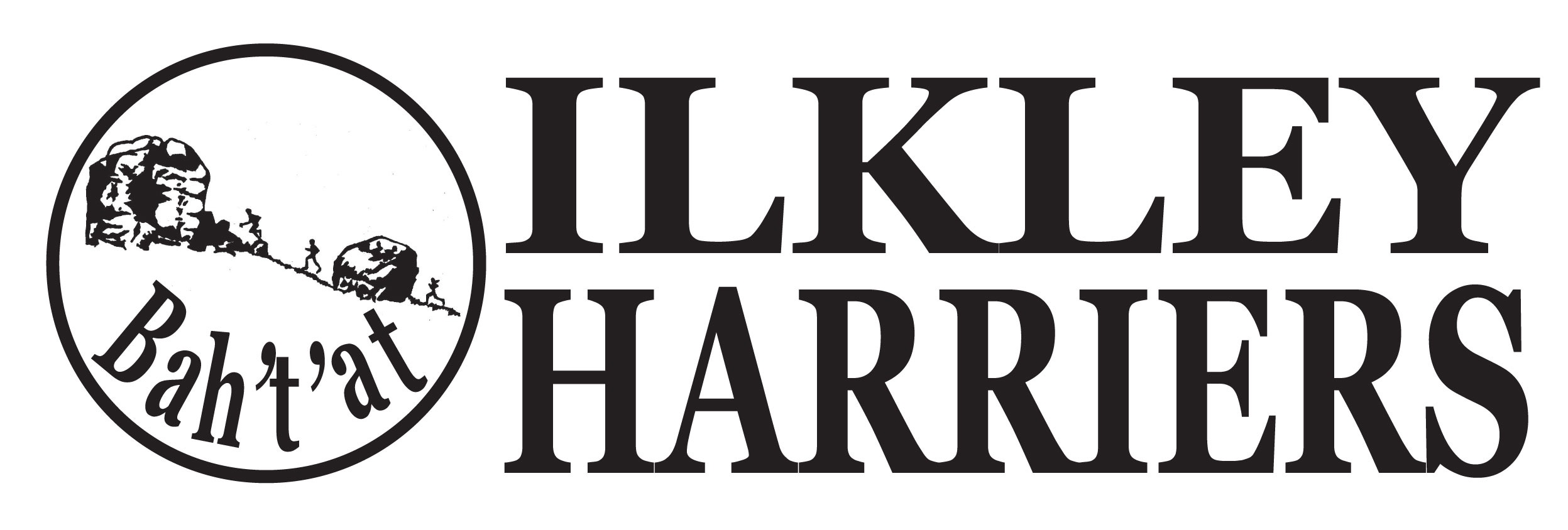 